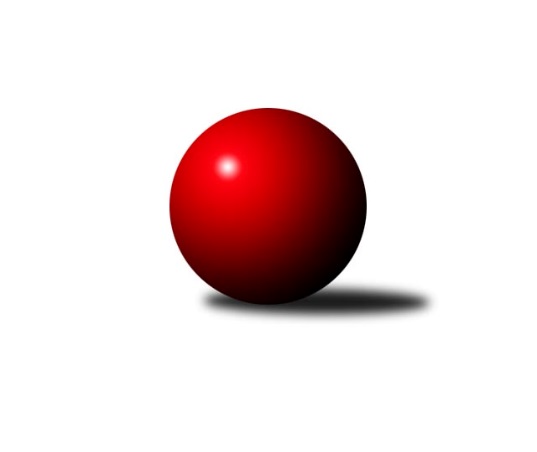 Č.9Ročník 2023/2024	20.5.2024 Okresní přebor OL PV 2023/2024Statistika 9. kolaTabulka družstev:		družstvo	záp	výh	rem	proh	skore	sety	průměr	body	plné	dorážka	chyby	1.	SK Sigma A	8	7	0	1	56 : 24 	(34.0 : 20.0)	1659	14	1159	499	30.6	2.	TJ Sokol Horka nad Moravou	9	7	0	2	58 : 32 	(35.0 : 25.0)	1610	14	1120	490	39.1	3.	Sokol Přemyslovice C	8	5	0	3	46 : 34 	(37.5 : 22.5)	1591	10	1136	454	42.9	4.	TJ Tatran Litovel B	8	5	0	3	44 : 36 	(34.0 : 24.0)	1549	10	1095	454	42	5.	TJ Prostějov C	8	4	0	4	48 : 32 	(26.0 : 24.0)	1595	8	1122	473	44.9	6.	KK Lipník B	8	4	0	4	30 : 50 	(26.0 : 26.0)	1483	8	1048	435	45.5	7.	KK Šternberk	8	4	0	4	30 : 50 	(21.0 : 39.0)	1438	8	1039	399	53.4	8.	TJ Prostějov D	8	3	0	5	34 : 46 	(26.0 : 28.0)	1611	6	1111	500	37.1	9.	HKK Olomouc E	8	3	0	5	34 : 46 	(18.0 : 36.0)	1559	6	1122	437	43.3	10.	KK Troubelice A	7	2	0	5	30 : 40 	(24.0 : 32.0)	1493	4	1062	431	43.4	11.	HKK Olomouc C	8	0	0	8	30 : 50 	(22.5 : 27.5)	1583	0	1116	467	42.3Tabulka doma:		družstvo	záp	výh	rem	proh	skore	sety	průměr	body	maximum	minimum	1.	SK Sigma A	5	4	0	1	36 : 14 	(19.0 : 11.0)	1567	8	1689	1175	2.	KK Lipník B	4	4	0	0	26 : 14 	(19.0 : 7.0)	1559	8	1568	1547	3.	TJ Prostějov C	4	3	0	1	30 : 10 	(15.0 : 9.0)	1622	6	1658	1598	4.	TJ Tatran Litovel B	3	3	0	0	24 : 6 	(19.0 : 5.0)	1628	6	1659	1603	5.	Sokol Přemyslovice C	4	3	0	1	28 : 12 	(21.0 : 7.0)	1623	6	1657	1553	6.	TJ Sokol Horka nad Moravou	4	3	0	1	24 : 16 	(14.0 : 12.0)	1621	6	1750	1449	7.	TJ Prostějov D	5	3	0	2	28 : 22 	(18.5 : 15.5)	1660	6	1715	1632	8.	KK Šternberk	4	3	0	1	22 : 18 	(16.0 : 16.0)	1471	6	1546	1340	9.	HKK Olomouc E	4	2	0	2	18 : 22 	(8.5 : 19.5)	1575	4	1664	1491	10.	KK Troubelice A	3	1	0	2	14 : 16 	(14.0 : 10.0)	1578	2	1586	1567	11.	HKK Olomouc C	4	0	0	4	14 : 26 	(13.0 : 15.0)	1560	0	1586	1498Tabulka venku:		družstvo	záp	výh	rem	proh	skore	sety	průměr	body	maximum	minimum	1.	TJ Sokol Horka nad Moravou	5	4	0	1	34 : 16 	(21.0 : 13.0)	1608	8	1691	1484	2.	SK Sigma A	3	3	0	0	20 : 10 	(15.0 : 9.0)	1662	6	1750	1579	3.	Sokol Přemyslovice C	4	2	0	2	18 : 22 	(16.5 : 15.5)	1583	4	1623	1498	4.	TJ Tatran Litovel B	5	2	0	3	20 : 30 	(15.0 : 19.0)	1534	4	1637	1433	5.	TJ Prostějov C	4	1	0	3	18 : 22 	(11.0 : 15.0)	1582	2	1750	1484	6.	HKK Olomouc E	4	1	0	3	16 : 24 	(9.5 : 16.5)	1555	2	1616	1465	7.	KK Troubelice A	4	1	0	3	16 : 24 	(10.0 : 22.0)	1471	2	1615	1359	8.	KK Šternberk	4	1	0	3	8 : 32 	(5.0 : 23.0)	1429	2	1453	1403	9.	HKK Olomouc C	4	0	0	4	16 : 24 	(9.5 : 12.5)	1589	0	1662	1483	10.	TJ Prostějov D	3	0	0	3	6 : 24 	(7.5 : 12.5)	1587	0	1616	1572	11.	KK Lipník B	4	0	0	4	4 : 36 	(7.0 : 19.0)	1464	0	1498	1426Tabulka podzimní části:		družstvo	záp	výh	rem	proh	skore	sety	průměr	body	doma	venku	1.	SK Sigma A	8	7	0	1	56 : 24 	(34.0 : 20.0)	1659	14 	4 	0 	1 	3 	0 	0	2.	TJ Sokol Horka nad Moravou	9	7	0	2	58 : 32 	(35.0 : 25.0)	1610	14 	3 	0 	1 	4 	0 	1	3.	Sokol Přemyslovice C	8	5	0	3	46 : 34 	(37.5 : 22.5)	1591	10 	3 	0 	1 	2 	0 	2	4.	TJ Tatran Litovel B	8	5	0	3	44 : 36 	(34.0 : 24.0)	1549	10 	3 	0 	0 	2 	0 	3	5.	TJ Prostějov C	8	4	0	4	48 : 32 	(26.0 : 24.0)	1595	8 	3 	0 	1 	1 	0 	3	6.	KK Lipník B	8	4	0	4	30 : 50 	(26.0 : 26.0)	1483	8 	4 	0 	0 	0 	0 	4	7.	KK Šternberk	8	4	0	4	30 : 50 	(21.0 : 39.0)	1438	8 	3 	0 	1 	1 	0 	3	8.	TJ Prostějov D	8	3	0	5	34 : 46 	(26.0 : 28.0)	1611	6 	3 	0 	2 	0 	0 	3	9.	HKK Olomouc E	8	3	0	5	34 : 46 	(18.0 : 36.0)	1559	6 	2 	0 	2 	1 	0 	3	10.	KK Troubelice A	7	2	0	5	30 : 40 	(24.0 : 32.0)	1493	4 	1 	0 	2 	1 	0 	3	11.	HKK Olomouc C	8	0	0	8	30 : 50 	(22.5 : 27.5)	1583	0 	0 	0 	4 	0 	0 	4Tabulka jarní části:		družstvo	záp	výh	rem	proh	skore	sety	průměr	body	doma	venku	1.	KK Šternberk	0	0	0	0	0 : 0 	(0.0 : 0.0)	0	0 	0 	0 	0 	0 	0 	0 	2.	TJ Sokol Horka nad Moravou	0	0	0	0	0 : 0 	(0.0 : 0.0)	0	0 	0 	0 	0 	0 	0 	0 	3.	HKK Olomouc C	0	0	0	0	0 : 0 	(0.0 : 0.0)	0	0 	0 	0 	0 	0 	0 	0 	4.	TJ Tatran Litovel B	0	0	0	0	0 : 0 	(0.0 : 0.0)	0	0 	0 	0 	0 	0 	0 	0 	5.	Sokol Přemyslovice C	0	0	0	0	0 : 0 	(0.0 : 0.0)	0	0 	0 	0 	0 	0 	0 	0 	6.	KK Lipník B	0	0	0	0	0 : 0 	(0.0 : 0.0)	0	0 	0 	0 	0 	0 	0 	0 	7.	KK Troubelice A	0	0	0	0	0 : 0 	(0.0 : 0.0)	0	0 	0 	0 	0 	0 	0 	0 	8.	SK Sigma A	0	0	0	0	0 : 0 	(0.0 : 0.0)	0	0 	0 	0 	0 	0 	0 	0 	9.	TJ Prostějov C	0	0	0	0	0 : 0 	(0.0 : 0.0)	0	0 	0 	0 	0 	0 	0 	0 	10.	TJ Prostějov D	0	0	0	0	0 : 0 	(0.0 : 0.0)	0	0 	0 	0 	0 	0 	0 	0 	11.	HKK Olomouc E	0	0	0	0	0 : 0 	(0.0 : 0.0)	0	0 	0 	0 	0 	0 	0 	0 Zisk bodů pro družstvo:		jméno hráče	družstvo	body	zápasy	v %	dílčí body	sety	v %	1.	Jiří Vodák 	TJ Sokol Horka nad Moravou 	18	/	9	(100%)		/		(%)	2.	Petr Vašíček 	HKK Olomouc C 	18	/	9	(100%)		/		(%)	3.	Jiří Fiala 	TJ Tatran Litovel B 	16	/	9	(89%)		/		(%)	4.	Petr Hájek 	SK Sigma A 	14	/	7	(100%)		/		(%)	5.	Jan Smékal 	KK Troubelice A 	14	/	8	(88%)		/		(%)	6.	František Zatloukal 	TJ Sokol Horka nad Moravou 	14	/	9	(78%)		/		(%)	7.	Jiří Malíšek 	HKK Olomouc C 	14	/	9	(78%)		/		(%)	8.	Pavel Močár ml.	Sokol Přemyslovice C 	12	/	7	(86%)		/		(%)	9.	Jiří Maitner 	KK Troubelice A 	12	/	7	(86%)		/		(%)	10.	Karel Zvěřina 	SK Sigma A 	12	/	8	(75%)		/		(%)	11.	Josef Šilbert 	-- volný los -- 	12	/	9	(67%)		/		(%)	12.	Josef Čapka 	TJ Prostějov C 	12	/	9	(67%)		/		(%)	13.	Jan Černohous 	TJ Prostějov C 	11	/	9	(61%)		/		(%)	14.	Petr Vavřík 	TJ Prostějov C 	10	/	6	(83%)		/		(%)	15.	Marek Beňo 	TJ Prostějov D 	10	/	7	(71%)		/		(%)	16.	Jaroslav Koppa 	KK Lipník B 	10	/	7	(71%)		/		(%)	17.	Pavel Toman 	Sokol Přemyslovice C 	10	/	7	(71%)		/		(%)	18.	Miroslav Machalíček 	HKK Olomouc E 	10	/	7	(71%)		/		(%)	19.	Alena Machalíčková 	HKK Olomouc E 	10	/	8	(63%)		/		(%)	20.	Josef Klaban 	KK Šternberk  	10	/	8	(63%)		/		(%)	21.	Aleš Zaoral 	TJ Sokol Horka nad Moravou 	10	/	9	(56%)		/		(%)	22.	Jiří Zapletal 	Sokol Přemyslovice C 	8	/	5	(80%)		/		(%)	23.	Miroslav Hyc 	SK Sigma A 	8	/	5	(80%)		/		(%)	24.	Dušan Žouželka 	TJ Tatran Litovel B 	8	/	5	(80%)		/		(%)	25.	Jaroslav Peřina 	SK Sigma A 	8	/	8	(50%)		/		(%)	26.	Dušan Říha 	HKK Olomouc E 	8	/	8	(50%)		/		(%)	27.	Jiří Ocetek 	-- volný los -- 	7	/	8	(44%)		/		(%)	28.	Michal Sosík 	TJ Prostějov C 	6	/	3	(100%)		/		(%)	29.	Kamil Vinklárek 	KK Šternberk  	6	/	4	(75%)		/		(%)	30.	Magda Leitgebová 	TJ Prostějov D 	6	/	5	(60%)		/		(%)	31.	Alena Kopecká 	HKK Olomouc E 	6	/	5	(60%)		/		(%)	32.	František Baslar 	SK Sigma A 	6	/	6	(50%)		/		(%)	33.	Vojtěch Onderka 	KK Lipník B 	6	/	7	(43%)		/		(%)	34.	Marek Čépe 	TJ Prostějov C 	6	/	7	(43%)		/		(%)	35.	Jiří Vrobel 	TJ Tatran Litovel B 	6	/	8	(38%)		/		(%)	36.	Renata Kolečkářová 	TJ Prostějov D 	6	/	8	(38%)		/		(%)	37.	Martin Spisar 	TJ Prostějov D 	6	/	8	(38%)		/		(%)	38.	Jiří Miller 	KK Šternberk  	4	/	3	(67%)		/		(%)	39.	Pavel Hampl 	TJ Tatran Litovel B 	4	/	5	(40%)		/		(%)	40.	Michal Dolejš 	KK Lipník B 	4	/	6	(33%)		/		(%)	41.	Aneta Krzystková 	HKK Olomouc C 	4	/	9	(22%)		/		(%)	42.	Denisa Nováková 	TJ Prostějov D 	2	/	1	(100%)		/		(%)	43.	Milan Dvorský 	Sokol Přemyslovice C 	2	/	2	(50%)		/		(%)	44.	Marie Kotrášová 	KK Troubelice A 	2	/	2	(50%)		/		(%)	45.	Pavel Řezníček 	KK Troubelice A 	2	/	3	(33%)		/		(%)	46.	Jaromír Vémola 	KK Šternberk  	2	/	3	(33%)		/		(%)	47.	Kateřina Hájková 	KK Lipník B 	2	/	4	(25%)		/		(%)	48.	Bohuslav Kocurek 	KK Šternberk  	2	/	4	(25%)		/		(%)	49.	Vít Zapletal 	Sokol Přemyslovice C 	2	/	4	(25%)		/		(%)	50.	Vlastimil Kozák 	TJ Tatran Litovel B 	2	/	4	(25%)		/		(%)	51.	Zdeněk Khol 	KK Lipník B 	2	/	4	(25%)		/		(%)	52.	Jana Kührová 	TJ Prostějov D 	2	/	5	(20%)		/		(%)	53.	Bohuslav Toman 	Sokol Přemyslovice C 	2	/	5	(20%)		/		(%)	54.	Libuše Ďurišová 	KK Šternberk  	2	/	5	(20%)		/		(%)	55.	Pavel Daňo 	TJ Sokol Horka nad Moravou 	2	/	6	(17%)		/		(%)	56.	Petr Paták 	KK Šternberk  	2	/	7	(14%)		/		(%)	57.	Miroslav Kotráš 	KK Troubelice A 	2	/	8	(13%)		/		(%)	58.	Jiří Kolář 	KK Lipník B 	2	/	8	(13%)		/		(%)	59.	Marie Říhová 	HKK Olomouc E 	2	/	8	(13%)		/		(%)	60.	Oldřich Pajchl 	Sokol Přemyslovice C 	0	/	1	(0%)		/		(%)	61.	Zdeněk Zapletal 	TJ Prostějov D 	0	/	1	(0%)		/		(%)	62.	Pavel Černohous 	TJ Prostějov C 	0	/	1	(0%)		/		(%)	63.	Jaroslav Melichar 	-- volný los -- 	0	/	1	(0%)		/		(%)	64.	Zdeněk Chudožilov 	TJ Prostějov C 	0	/	1	(0%)		/		(%)	65.	Lubomír Blinka 	TJ Tatran Litovel B 	0	/	1	(0%)		/		(%)	66.	Jiří Kráčmar 	TJ Tatran Litovel B 	0	/	1	(0%)		/		(%)	67.	Miroslav Rédl 	TJ Sokol Horka nad Moravou 	0	/	2	(0%)		/		(%)	68.	Pavel Ďuriš 	KK Šternberk  	0	/	2	(0%)		/		(%)	69.	Jan Oprštěný 	-- volný los -- 	0	/	2	(0%)		/		(%)	70.	Drahoslav Smékal 	KK Troubelice A 	0	/	3	(0%)		/		(%)	71.	Michal Lysý 	HKK Olomouc C 	0	/	4	(0%)		/		(%)	72.	Petr Jurka 	HKK Olomouc C 	0	/	5	(0%)		/		(%)	73.	Jaroslav Pospíšil 	-- volný los -- 	0	/	6	(0%)		/		(%)	74.	Václav Suchý 	-- volný los -- 	0	/	8	(0%)		/		(%)Průměry na kuželnách:		kuželna	průměr	plné	dorážka	chyby	výkon na hráče	1.	TJ  Prostějov, 3-4	1624	1131	493	35.0	(406.0)	2.	HKK Olomouc, 3-4	1618	1138	480	38.0	(404.6)	3.	TJ  Prostějov, 1-2	1615	1123	491	41.2	(403.8)	4.	HKK Olomouc, 1-2	1603	1121	482	40.3	(400.8)	5.	Sokol Přemyslovice, 1-2	1571	1107	463	39.1	(392.8)	6.	SK Sigma MŽ Olomouc, 1-2	1561	1099	461	39.2	(390.3)	7.	HKK Olomouc, 5-6	1542	1075	467	41.5	(385.7)	8.	KK Lipník nad Bečvou, 1-2	1514	1083	431	45.8	(378.6)	9.	KKŽ Šternberk, 1-2	1462	1048	414	49.4	(365.6)Nejlepší výkony na kuželnách:TJ  Prostějov, 3-4TJ Prostějov C	1658	2. kolo	Marek Čépe 	TJ Prostějov C	453	8. koloTJ Prostějov C	1634	8. kolo	Petr Vavřík 	TJ Prostějov C	442	2. koloTJ Sokol Horka nad Moravou	1599	4. kolo	Jan Černohous 	TJ Prostějov C	436	2. koloTJ Prostějov C	1598	7. kolo	Jiří Vodák 	TJ Sokol Horka nad Moravou	427	4. koloTJ Prostějov C	1598	4. kolo	Aleš Zaoral 	TJ Sokol Horka nad Moravou	422	4. koloHKK Olomouc C	1590	2. kolo	Jiří Malíšek 	HKK Olomouc C	421	2. koloKK Lipník B	1498	7. kolo	Petr Vašíček 	HKK Olomouc C	417	2. koloKK Šternberk 	1403	8. kolo	Jan Černohous 	TJ Prostějov C	414	4. kolo		. kolo	Marek Čépe 	TJ Prostějov C	412	7. kolo		. kolo	Jaroslav Koppa 	KK Lipník B	411	7. koloHKK Olomouc, 3-4SK Sigma A	1657	7. kolo	Pavel Močár ml.	Sokol Přemyslovice C	481	5. koloSokol Přemyslovice C	1623	5. kolo	Petr Vašíček 	HKK Olomouc C	474	8. koloHKK Olomouc C	1617	8. kolo	Jan Smékal 	KK Troubelice A	452	1. koloHKK Olomouc E	1615	3. kolo	Petr Hájek 	SK Sigma A	449	7. koloKK Troubelice A	1615	1. kolo	Alena Machalíčková 	HKK Olomouc E	447	3. koloHKK Olomouc C	1586	3. kolo	Jiří Malíšek 	HKK Olomouc C	439	5. koloHKK Olomouc C	1580	7. kolo	Jiří Malíšek 	HKK Olomouc C	438	3. koloHKK Olomouc C	1575	5. kolo	Jiří Malíšek 	HKK Olomouc C	437	7. koloHKK Olomouc C	1498	1. kolo	Petr Vašíček 	HKK Olomouc C	431	3. kolo-- volný los --	1351	8. kolo	Pavel Toman 	Sokol Přemyslovice C	428	5. koloTJ  Prostějov, 1-2TJ Prostějov C	1750	1. kolo	František Zatloukal 	TJ Sokol Horka nad Moravou	478	7. koloTJ Prostějov D	1715	4. kolo	Jiří Fiala 	TJ Tatran Litovel B	473	2. koloTJ Sokol Horka nad Moravou	1691	7. kolo	Jiří Malíšek 	HKK Olomouc C	467	4. koloTJ Prostějov D	1672	8. kolo	Marek Beňo 	TJ Prostějov D	464	8. koloHKK Olomouc C	1662	4. kolo	Martin Spisar 	TJ Prostějov D	461	4. koloTJ Tatran Litovel B	1659	5. kolo	Jiří Vodák 	TJ Sokol Horka nad Moravou	455	7. koloTJ Prostějov D	1646	3. kolo	Petr Vašíček 	HKK Olomouc C	454	4. koloTJ Prostějov D	1635	1. kolo	Jan Černohous 	TJ Prostějov C	453	1. koloTJ Prostějov D	1632	7. kolo	Jiří Ocetek 	-- volný los --	451	2. koloTJ Tatran Litovel B	1622	6. kolo	Josef Čapka 	TJ Prostějov C	451	1. koloHKK Olomouc, 1-2TJ Sokol Horka nad Moravou	1750	5. kolo	František Zatloukal 	TJ Sokol Horka nad Moravou	475	5. koloTJ Sokol Horka nad Moravou	1674	6. kolo	Petr Vašíček 	HKK Olomouc C	462	6. koloHKK Olomouc C	1622	6. kolo	Aleš Zaoral 	TJ Sokol Horka nad Moravou	453	5. koloHKK Olomouc E	1616	5. kolo	Miroslav Machalíček 	HKK Olomouc E	448	5. koloTJ Sokol Horka nad Moravou	1612	3. kolo	Jiří Malíšek 	HKK Olomouc C	447	6. koloTJ Tatran Litovel B	1536	1. kolo	František Zatloukal 	TJ Sokol Horka nad Moravou	443	1. koloKK Troubelice A	1504	3. kolo	Jiří Vodák 	TJ Sokol Horka nad Moravou	440	5. koloTJ Sokol Horka nad Moravou	1449	1. kolo	Jiří Fiala 	TJ Tatran Litovel B	438	1. kolo		. kolo	Aleš Zaoral 	TJ Sokol Horka nad Moravou	435	6. kolo		. kolo	František Zatloukal 	TJ Sokol Horka nad Moravou	431	6. koloSokol Přemyslovice, 1-2Sokol Přemyslovice C	1657	2. kolo	Pavel Močár ml.	Sokol Přemyslovice C	437	8. koloSokol Přemyslovice C	1654	4. kolo	Jiří Vodák 	TJ Sokol Horka nad Moravou	426	9. koloTJ Sokol Horka nad Moravou	1651	9. kolo	František Zatloukal 	TJ Sokol Horka nad Moravou	425	9. koloSokol Přemyslovice C	1636	8. kolo	Jiří Zapletal 	Sokol Přemyslovice C	423	4. koloSokol Přemyslovice C	1626	7. kolo	Jaroslav Koppa 	KK Lipník B	423	2. koloKK Troubelice A	1593	8. kolo	Aleš Zaoral 	TJ Sokol Horka nad Moravou	422	9. koloSokol Přemyslovice C	1553	9. kolo	Pavel Toman 	Sokol Přemyslovice C	422	4. koloKK Lipník B	1474	2. kolo	Pavel Toman 	Sokol Přemyslovice C	419	7. koloKK Šternberk 	1434	7. kolo	Milan Dvorský 	Sokol Přemyslovice C	419	2. koloTJ Tatran Litovel B	1433	4. kolo	Vít Zapletal 	Sokol Přemyslovice C	419	8. koloSK Sigma MŽ Olomouc, 1-2SK Sigma A	1689	6. kolo	Jiří Fiala 	TJ Tatran Litovel B	490	7. koloSK Sigma A	1671	3. kolo	Petr Hájek 	SK Sigma A	464	3. koloSK Sigma A	1650	5. kolo	Petr Hájek 	SK Sigma A	462	6. koloSK Sigma A	1648	8. kolo	Jiří Vodák 	TJ Sokol Horka nad Moravou	461	8. koloTJ Tatran Litovel B	1637	7. kolo	Michal Sosík 	TJ Prostějov C	447	3. koloTJ Prostějov D	1616	5. kolo	Miroslav Hyc 	SK Sigma A	443	8. koloTJ Sokol Horka nad Moravou	1613	8. kolo	Magda Leitgebová 	TJ Prostějov D	440	5. koloKK Troubelice A	1604	4. kolo	Jiří Maitner 	KK Troubelice A	440	9. koloKK Troubelice A	1586	9. kolo	Jiří Maitner 	KK Troubelice A	436	4. koloKK Troubelice A	1580	7. kolo	Miroslav Hyc 	SK Sigma A	432	5. koloHKK Olomouc, 5-6SK Sigma A	1750	4. kolo	Petr Hájek 	SK Sigma A	491	4. koloHKK Olomouc E	1664	2. kolo	František Baslar 	SK Sigma A	481	4. koloHKK Olomouc E	1624	7. kolo	Marek Beňo 	TJ Prostějov D	475	2. koloSokol Přemyslovice C	1619	1. kolo	Dušan Říha 	HKK Olomouc E	464	7. koloHKK Olomouc E	1573	8. kolo	Alena Machalíčková 	HKK Olomouc E	439	2. koloTJ Prostějov D	1573	2. kolo	Jiří Zapletal 	Sokol Přemyslovice C	438	1. koloHKK Olomouc E	1572	4. kolo	Pavel Toman 	Sokol Přemyslovice C	438	1. koloTJ Tatran Litovel B	1550	8. kolo	Jiří Fiala 	TJ Tatran Litovel B	424	8. koloHKK Olomouc E	1491	1. kolo	Dušan Říha 	HKK Olomouc E	423	8. kolo-- volný los --	1310	7. kolo	Dušan Říha 	HKK Olomouc E	421	4. koloKK Lipník nad Bečvou, 1-2KK Lipník B	1568	6. kolo	Jiří Fiala 	TJ Tatran Litovel B	430	3. koloKK Lipník B	1566	5. kolo	Michal Dolejš 	KK Lipník B	425	6. koloKK Lipník B	1556	9. kolo	Petr Vašíček 	HKK Olomouc C	425	9. koloKK Lipník B	1547	3. kolo	Jaroslav Koppa 	KK Lipník B	414	9. koloHKK Olomouc E	1525	6. kolo	Jaroslav Koppa 	KK Lipník B	414	5. koloTJ Tatran Litovel B	1512	3. kolo	Michal Dolejš 	KK Lipník B	413	9. koloHKK Olomouc C	1483	9. kolo	Jiří Kolář 	KK Lipník B	408	3. koloKK Troubelice A	1359	5. kolo	Miroslav Machalíček 	HKK Olomouc E	406	6. kolo		. kolo	Vojtěch Onderka 	KK Lipník B	406	6. kolo		. kolo	Jaroslav Koppa 	KK Lipník B	405	3. koloKKŽ Šternberk, 1-2KK Šternberk 	1546	6. kolo	Jiří Maitner 	KK Troubelice A	426	6. koloKK Šternberk 	1515	9. kolo	Jaroslav Koppa 	KK Lipník B	416	4. koloTJ Sokol Horka nad Moravou	1484	2. kolo	František Zatloukal 	TJ Sokol Horka nad Moravou	411	2. koloKK Šternberk 	1483	4. kolo	Alena Kopecká 	HKK Olomouc E	399	9. koloHKK Olomouc E	1465	9. kolo	Kamil Vinklárek 	KK Šternberk 	399	6. koloKK Lipník B	1459	4. kolo	Jiří Miller 	KK Šternberk 	393	6. koloKK Troubelice A	1407	6. kolo	Pavel Daňo 	TJ Sokol Horka nad Moravou	388	2. koloKK Šternberk 	1340	2. kolo	Petr Paták 	KK Šternberk 	387	9. kolo		. kolo	Jiří Miller 	KK Šternberk 	387	9. kolo		. kolo	Jiří Miller 	KK Šternberk 	386	4. koloČetnost výsledků:	8.0 : 2.0	12x	6.0 : 4.0	15x	4.0 : 6.0	9x	2.0 : 8.0	5x	10.0 : 0.0	7x	0.0 : 10.0	1x